КАБИНЕТ АНГЛИЙСКОГО ЯЗЫКА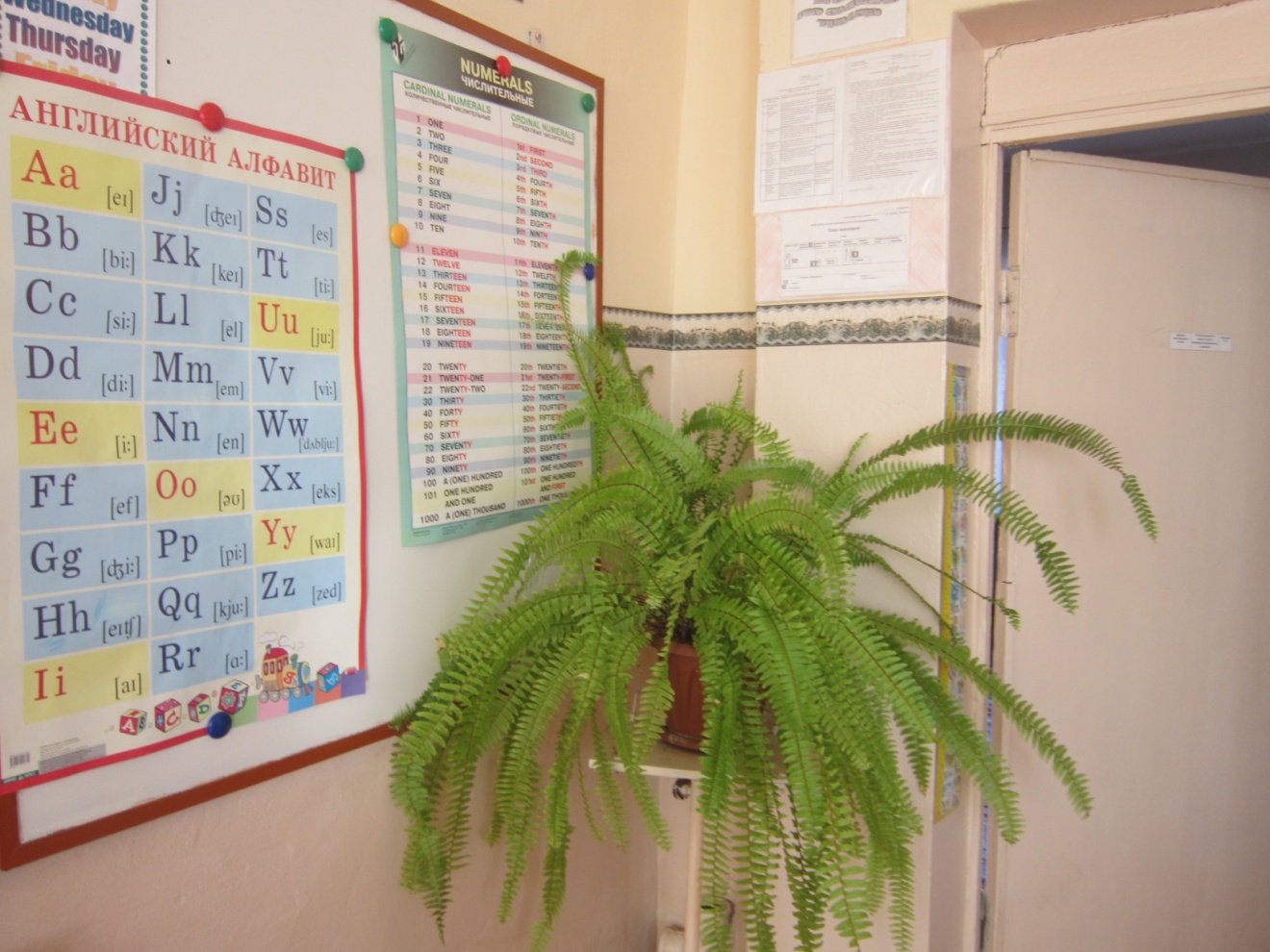 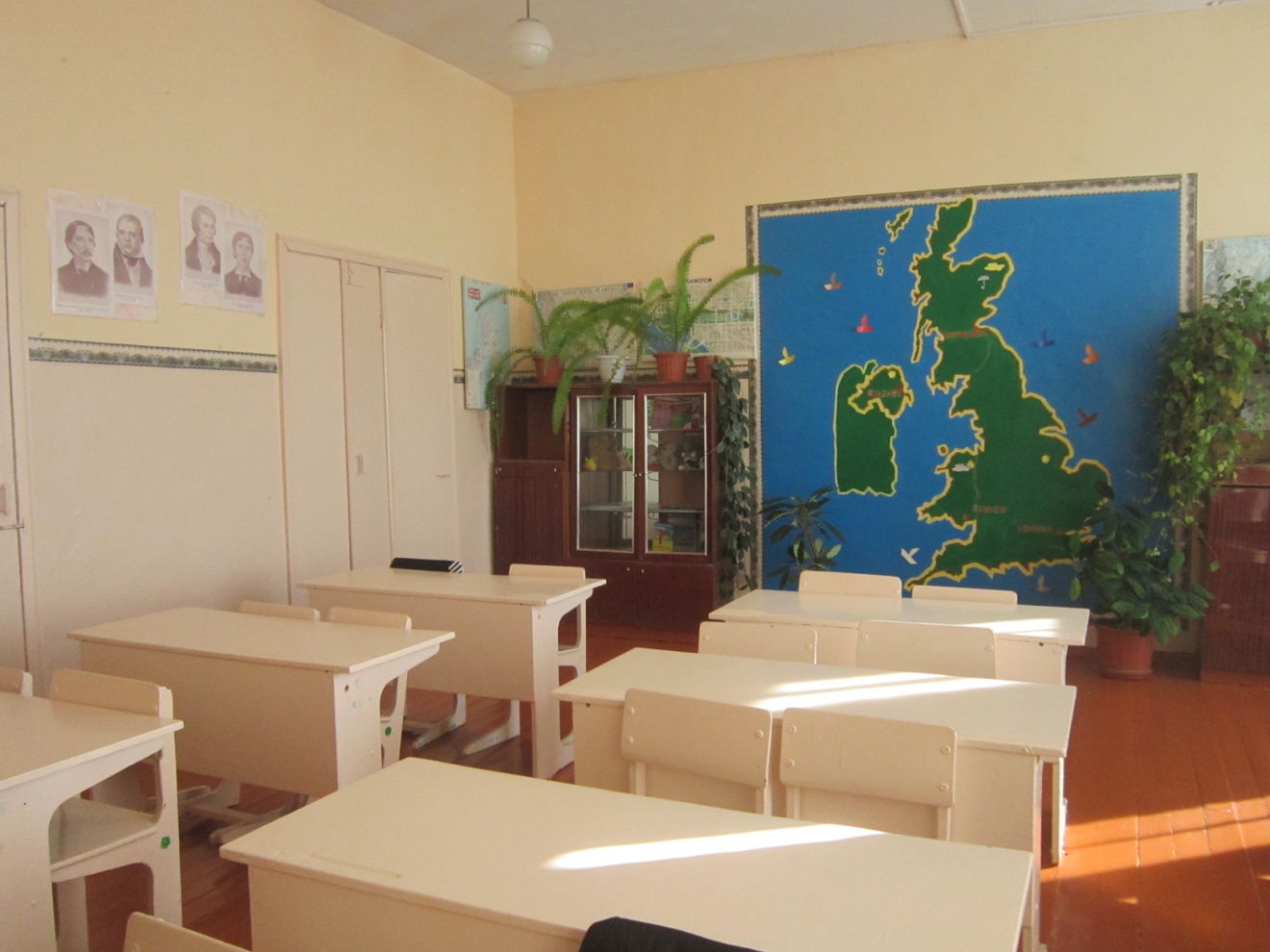 